28.02.2022                                                                                          №3АДМИНИСТРАЦИЯ ПИНЧУГСКОГО СЕЛЬСОВЕТАБОГУЧАНСКОГО РАЙОНАКРАСНОЯРСКОГО КРАЯП О С Т А Н О В Л Е Н И Е02.02.2022 г                                            п. Пинчуга	№   9 - П«Об отмене Постановлений»       На основании Федерального закона №131 – ФЗ от 06.10.2003г «Об общих принципах организации местного самоуправления в Российской Федерации», руководствуясь Уставом Пинчугского сельсоветаПОСТАНОВЛЯЮ:Считать недействительным Постановление администрации Пинчугского сельсовета от 12.12.2014 г. № 94 – П «Об отмене Постановления администрации Пинчугского сельсовета №26 – П от 21.05.2010г «О принятии положения о порядке образования комиссии по урегулированию конфликта интересов в администрации Пинчугского сельсовета»Считать утратившим силу Постановление администрации Пинчугского сельсовета от 21.05.2010г. №26-П «О принятии положения о порядке образования комиссии по урегулированию конфликта интересов в администрации Пинчугского сельсовета»Постановление вступает в силу в день, следующий за днём опубликования в газете «Пинчугский вестник» и подлежит размещению на официальном сайте администрации Пинчугского сельсовета.Контроль за исполнением настоящего Постановления оставляю за собой. Глава Пинчугского сельсовета                                                                   А.В.ЛогиновАДМИНИСТРАЦИЯ ПИНЧУГСКОГО СЕЛЬСОВЕТАБОГУЧАНСКОГО РАЙОНАКРАСНОЯРСКОГО КРАЯП О С Т А Н О В Л Е Н И Е02.02.2022 г                                            п. Пинчуга	№   10 - П«Об отмене Постановления № 38-П от 27.06.2013 «Об утверждении Порядка предоставления сведений о доходах, об имуществе и обязательствах имущественного характера, представленных лицами, замещающими должности муниципальной службы в администрации Пинчугского сельсовета, для опубликования в средствах массовой информации»       На основании Федерального закона №131 – ФЗ от 06.10.2003г «Об общих принципах организации местного самоуправления в Российской Федерации», руководствуясь Уставом Пинчугского сельсоветаПОСТАНОВЛЯЮ:Отменить Постановление №38 – П от 27.06.2013 «Об утверждении Порядка предоставления сведений о доходах, об имуществе и обязательствах имущественного характера, представленных лицами, замещающими должности муниципальной службы в администрации Пинчугского сельсовета, для опубликования в средствах массовой информации»Рассмотреть данный Порядок предоставления сведений о доходах, об имуществе и обязательствах имущественного характера, представленных лицами, замещающими должности муниципальной службы в администрации Пинчугского сельсовета, для опубликования в средствах массовой информации на сессии Пинчугского сельского Совета депутатов и принять решения по установлению данного порядкаПостановление вступает в силу в день, следующий за днём опубликования в газете «Пинчугский вестник» и подлежит размещению на официальном сайте администрации Пинчугского сельсовета.Контроль за исполнением настоящего Постановления оставляю за собой. Глава Пинчугского сельсовета                                                                   А.В.ЛогиновАДМИНИСТРАЦИЯ ПИНЧУГСКОГО СЕЛЬСОВЕТАБОГУЧАНСКОГО РАЙОНАКРАСНОЯРСКОГО КРАЯП О С Т А Н О В Л Е Н И Е02.02.2022 г                                            п. Пинчуга	№   11 - П«Об утверждении Положения о размещении в сети Интернет сведений о доходах, об имуществе и обязательствах имущественного характера лиц, замещающих должности муниципальной службы в администрации Пинчугского сельсовета, и членов их семей»       На основании Закона Красноярского края от 07.07.2009 №8-3542 «О предоставлении гражданами претендующими на замещение должности муниципальной службы, а также замещающими должности муниципальной службы и муниципальные должности, сведений о доходах, об имуществе и обязательствах имущественного характера», руководствуясь Уставом Пинчугского сельсоветаПОСТАНОВЛЯЮ:Отменить Постановление №15 – П от 25.03.2013 «Об утверждении Положения о размещении в сети Интернет сведений о доходах, об имуществе и обязательствах имущественного характера лиц, замещающих должности муниципальной службы в администрации Пинчугского сельсовета, и членов их семей» Утвердить «Положение о размещении в сети Интернет сведений о доходах, об имуществе и обязательствах имущественного характера лиц, замещающих должности муниципальной службы в администрации Пинчугского сельсовета, и членов их семей» Постановление вступает в силу в день, следующий за днём опубликования в газете «Пинчугский вестник» и подлежит размещению на официальном сайте администрации Пинчугского сельсовета.Контроль за исполнением настоящего Постановления оставляю за собой. Глава Пинчугского сельсовета                                                                   А.В.ЛогиновПриложениек Постановлению администрации Пинчугского сельскогоот 02.02.2022 года № 11-ППоложениео размещении в сети Интернет сведений о доходах, об имуществе и обязательствах имущественного характера лиц, замещающих должности муниципальной службы в администрации Пинчугского сельсовета, и членов их семей1. Настоящее Положение о размещении в сети Интернет сведений о доходах, об имуществе и обязательствах имущественного характера лиц, замещающих должности муниципальной службы, и членов их семей (далее – Положение) устанавливает порядок размещения в информационно-телекоммуникационной сети Интернет на официальном сайте муниципального образования Богучанский район, расположенном по электронному адресу: www.boguchansky-raion.ru (далее – сайт), сведений о доходах, об имуществе и обязательствах имущественного характера лиц замещающих должности муниципальной службы высшей, главной, ведущей, старшей группы в администрации Пинчугского сельсовета (далее – муниципальные служащие), и членов их семей (супруги (супруга) и несовершеннолетних детей).2. На сайте размещаются следующие сведения о доходах, об имуществе и обязательствах имущественного характера муниципального служащего:1) о годовом доходе муниципального служащего, его супруги (супруга) и несовершеннолетних детей;2) о перечне объектов недвижимого имущества, принадлежащих муниципальному служащему, его супруге (супругу) и несовершеннолетним детям на праве собственности или находящихся в их пользовании, с указанием вида, площади и страны расположения каждого из них;3) о перечне транспортных средств, с указанием вида и марки, принадлежащих на праве собственности муниципальному служащему, его супруге (супругу) и несовершеннолетним детям.3. В размещаемых на сайте сведениях о доходах, об имуществе и обязательствах имущественного характера запрещается указывать:1) иные сведения (кроме указанных в пункте 2 настоящего Положения) о доходах муниципального служащего, его супруги (супруга) и несовершеннолетних детей об имуществе, принадлежащем на праве собственности названным лицам или находящихся в их пользовании, и об обязательствах имущественного характера;2) данные, позволяющие определить место жительства, почтовый адрес, телефон и иные индивидуальные средства муниципального служащего, его супруги (супруга) и несовершеннолетних детей;3) данные, позволяющие определить местонахождение объектов недвижимого имущества, принадлежащих муниципальному служащему, его супруге (супругу) и несовершеннолетним детям на праве собственности или находящихся в их пользовании;4) информацию, отнесенную к государственной тайне или являющуюся конфиденциальной.4. При размещении на сайте сведений о доходах, об имуществе и обязательствах имущественного характера муниципального служащего указываются его фамилия, имя, отчество и замещаемая должность.В отношении супруги (супруга) и несовершеннолетних детей муниципального служащего их фамилия, имя, отчество, год и место рождения, адрес, сведения о профессии и иные персональные данные не указываются.5. Сведения о доходах, об имуществе и обязательствах имущественного характера размещаются на сайте в 30-дневный срок со дня истечения срока, установленного для подачи муниципальными служащими сведений о доходах, об имуществе и обязательствах имущественного характера.6. В случае, если муниципальный служащий предоставил уточненные сведения о доходах, об имуществе и обязательствах имущественного характера, эти сведения подлежат размещению на сайте не позднее 10 дней со дня предоставления уточненных сведений.АДМИНИСТРАЦИЯ ПИНЧУГСКОГО СЕЛЬСОВЕТАБОГУЧАНСКОГО РАЙОНАКРАСНОЯРСКОГО КРАЯП О С Т А Н О В Л Е Н И Е02.02.2022 г                                            п. Пинчуга	№   12 - П «Об утверждении Порядка принятия решения о создании, реорганизации, изменения типа и ликвидации муниципальных учреждений (бюджетных, казённых), а также утверждения уставов муниципальных учреждений и внесения в них изменений»       На основании Федерального закона от 06.10.2003г №131 – ФЗ «Об общих принципах организации местного самоуправления в Российской Федерации», руководствуясь Уставом Пинчугского сельсоветаПОСТАНОВЛЯЮ:Считать утратившим силу Постановление администрации Пинчугского сельсовета от 21.08.2012г. №97-п «Об утверждении Порядка принятия решения о создании, реорганизации, изменения типа и ликвидации муниципальных учреждений, а также утверждения уставов муниципальных учреждений и внесения в них изменений».Утвердить Порядок принятия решения о создании, реорганизации, изменения типа и ликвидации муниципальных учреждений (бюджетных, казённых), а также утверждения уставов муниципальных учреждений и внесения в них изменений согласно приложению.Постановление вступает в силу в день, следующий за днём опубликования в газете «Пинчугский вестник» и подлежит размещению на официальном сайте администрации Пинчугского сельсовета.Контроль за исполнением настоящего Постановления оставляю за собой. Глава Пинчугского сельсовета                                                                   А.В.ЛогиновПриложение к Постановлению администрации Пинчугского сельсовета 02.02.2022г. №12-ППорядокпринятия решения о создании, реорганизации, изменения типа и ликвидации муниципальных учреждений (бюджетных, казенных), а также утверждения уставов муниципальных учреждений и внесения в них изменений.I. ОБЩИЕ ПОЛОЖЕНИЯ1.1. Настоящий Порядок принятия решения о создании, реорганизации, изменения типа и ликвидации муниципальных учреждений (бюджетных, казенных), а также утверждения уставов муниципальных учреждений (бюджетных, казенных),  и внесения в них изменений (далее - Положение) разработано в целях реализации и на основании положений Гражданского кодекса Российской Федерации, Федеральных законов "Об общих принципах организации местного самоуправления в Российской Федерации", "О некоммерческих организациях", "Об автономных учреждениях", "О внесении изменений в отдельные законодательные акты Российской Федерации в связи с совершенствованием правового положения государственных (муниципальных) учреждений" и устанавливает:-              порядок создания, реорганизации и ликвидации муниципальных учреждений(бюджетных, казенных),  (далее учреждение);-  порядок изменения типа учреждений;-  порядок утверждения уставов учреждений и внесения в них изменений;-              порядок осуществления полномочий и функций учредителя учреждения.1.2. Отдельные функции и полномочия учредителя учреждения осуществляет администрация Пинчугского сельсовета, осуществляющие координацию деятельности учреждения.II. СОЗДАНИЕ МУНИЦИПАЛЬНОГО УЧРЕЖДЕНИЯ (бюджетного, казенного)2.1.             Учреждение может быть создано путем его учреждения или путем изменения типа существующего учреждения.2.2.              Решение о создании учреждения принимается администрацией Пинчугского сельсовета в форме правового акта2.3.              Решение о создании учреждения должно содержать:-  наименование учреждения с указанием его типа;-  предмет и цели деятельности учреждения;-  норму об утверждении устава учреждения;-  наименование администрации сельсовета, осуществляющего координацию деятельности учреждения;-   сведения об имуществе, закрепляемом за учреждением, в том числе в случаях, предусмотренных законодательством, перечень объектов недвижимого имущества и особо ценного движимого имущества, сформированного в установленном порядке;-   перечень мероприятий по созданию учреждения с указанием сроков их проведения и ответственных лиц.Проект постановления о порядке принятия решения о создании учреждения разрабатывается администрацией Пинчугского сельсовета, предполагающим осуществлять координацию деятельности данного учреждения.2.4. К проекту постановления о создании учреждения прилагается пояснительная записка с обоснованием необходимости создания учреждения.III. СОЗДАНИЕ МУНИЦИПАЛЬНОГО УЧРЕЖДЕНИЯ (бюджетного, казенного) ПУТЕМ ИЗМЕНЕНИЯ ЕГО ТИПА3.1.              Решение о создании учреждения путем изменения типа существующего учреждения принимается администрацией Пинчугского сельсовета в форме правового акта на основании предложения, подготовленного органом, координирующим деятельность данного учреждения.3.2.              Администрацией Пинчугского сельсовета могут утверждаться перечни  учреждений, тип которых не подлежит изменению.3.3.              Предложение органа о создании учреждения путем изменения типа существующего учреждения должно содержать:-              обоснование создания учреждения путем изменения типа существующего учреждения, в том числе с учетом возможных социально-экономических последствий его создания, доступности такого учреждения для населения и качества выполняемых им работ, оказываемых им услуг;-              сведения об одобрении изменения типа существующего учреждения высшим коллегиальным органом этого учреждения при наличии такого органа;-              сведения об имуществе, находящемся в оперативном управлении учреждения;-    сведения об ином имуществе, подлежащем передаче в. оперативное управление создаваемого учреждения;-    информацию о передаче муниципальных функций или полномочий по исполнению публичных обязательств перед физическими лицами, подлежащих исполнению в денежной форме, если исполнение таких функций или полномочий становится невозможным в случае изменения типа учреждения;3.4.              Подготовленное предложение со всеми необходимыми документами направляется на рассмотрение Главе Пинчугского сельсовета. По результатам принятого решения администрация Пинчугского сельсовета готовит проект постановления о создании учреждения путем изменения типа существующего учреждения и соответствующие изменения в устав учреждения.3.5.              Решение о создании учреждения путем изменения его типа должно содержать:-  наименование существующего учреждения с указанием его типа;-  наименование создаваемого учреждения с указанием его типа;-  норму об утверждении изменений в устав учреждения.-              наименование администрации сельсовета, осуществляющего координацию деятельности учреждения;-   сведения об имуществе, закрепляемом за учреждением, в том числе в случаях, предусмотренных законодательством, перечень объектов недвижимого имущества и особо ценного движимого имущества, сформированного в установленном порядке;-   перечень мероприятий по созданию учреждения с указанием сроков их проведения и ответственных лиц.IV. РЕОРГАНИЗАЦИЯ МУНИЦИПАЛЬНОГО УЧРЕЖДЕНИЯ                (бюджетного, казенного)4.1.  Учреждение может быть реорганизовано в порядке, предусмотренном Гражданским кодексом Российской Федерации и иными федеральными законами.4.2.  Реорганизация учреждения осуществляется на основании решения администрации Пинчугского сельсовета в форме правового акта.4.3.              Проект постановления о реорганизации учреждения готовится администрацией Пинчугского сельсовета, координирующим его деятельность.Решение о реорганизации учреждения должно содержать:-              наименование учреждения или учреждений, участвующих в процессе реорганизации, с указанием их типов;-              форму реорганизации;-              наименование учреждения или учреждений после завершения реорганизации с указанием его (их) типа;-              администрация Пинчугского сельсовета, осуществляющее координацию деятельности каждого учреждения, созданного в результате реорганизации;-              норму об утверждении состава комиссии по реорганизации;-              информацию о лице, ответственном за уведомление органа, осуществляющего государственную регистрацию юридических лиц, кредитных организациях, в которых открыты счета автономного учреждения, государственных внебюджетных фондах и публикацию объявления в средствах массовой информации о начале процедуры реорганизации учреждения;-              сроки реорганизации.К проекту постановления прилагается пояснительная записка, содержащая обоснование целесообразности реорганизации учреждения.4.4.              В состав комиссии по реорганизации включаются представители:-  Заместитель главы Пинчугского сельсовета;-  Главный бухгалтер Пинчугского сельсовета;-  Специалист по жизнеобеспечению.В состав комиссии по реорганизации также включается Глава администрации Пинчугского сельсовета, координирующий деятельность учреждения, подлежащего реорганизации и руководитель учреждения, подлежащего реорганизации.Председателем комиссии по реорганизации назначается Глава Пинчугского сельсовета, курирующего деятельность учреждения, а заместителем председателя комиссии - главный бухгалтер Пинчугского сельсовета.4.5.              Комиссия по реорганизации учреждения:-              обеспечивает взаимодействие и координацию действий администрации Пинчугского сельсовета и муниципальных учреждений, участвующих в реорганизации, в целях завершения процедуры реорганизации учреждения;-  составляет разделительный баланс или передаточный акт;-  обеспечивает принятие претензий кредиторов учреждения и ведение их учета;-              осуществляет иные действия, предусмотренные законодательством, направленные на завершение процедуры реорганизации учреждения.4.6.              Разделительный баланс, передаточный акт утверждаются Главой Пинчугского сельсовета, курирующего деятельность учреждения, главным бухгалтером или уполномоченным им лицом.V. ЛИКВИДАЦИЯ МУНИЦИПАЛЬНОГО УЧРЕЖДЕНИЯ (бюджетного, казенного)5.1.  Учреждение может быть ликвидировано по основаниям и в порядке, предусмотренным Гражданским кодексом Российской Федерации и другими федеральными законами.5.2.  Решение о ликвидации учреждения ею учредителем принимается администрацией Пинчугского сельсовета в форме правового акта.5.3.              Проект постановления о ликвидации учреждения готовится администрацией Пинчугского сельсовета, координирующим его деятельность.Решение о ликвидации учреждения должно содержать:-  наименование учреждения с указанием его типа;-  норму об утверждении состава ликвидационной комиссии;-  сроки ликвидации учреждения.К проекту постановления прилагается пояснительная записка, содержащая обоснование целесообразности ликвидации учреждения.5.4.              В состав ликвидационной комиссии включаются представители:-  Заместитель главы Пинчугского сельсовета;-  Главный бухгалтер Пинчугского сельсовета;-  Специалист по жизнеобеспечению.В состав ликвидационной комиссии также включается Глава Пинчугского сельсовета, координирующий деятельность учреждения, подлежащего ликвидации и руководитель учреждения, подлежащего ликвидации.Председателем комиссии по ликвидации назначается Глава Пинчугского сельсовета, курирующий деятельность учреждения, а заместителем председателя комиссии - главный бухгалтер Пинчугского сельсовета.5.6.  С момента назначения ликвидационной комиссии к ней переходят полномочия по управлению делами учреждения в порядке и на условиях, установленных законодательством Российской Федерации. Ликвидационная комиссия совершает все необходимые действия, связанные с соблюдением процедуры ликвидации учреждения, установленные законодательством Российской Федерации.5.7.  Промежуточный ликвидационный баланс, содержащий сведения о составе имущества ликвидируемого учреждения, перечень предъявленных кредиторами требований, а также сведения о результатах их рассмотрения, составленный ликвидационной комиссией, утверждается Главой Пинчугского сельсовнета, курирующим деятельность учреждения.5.8.  Удовлетворение требований кредиторов ликвидируемого учреждения производится ликвидационной комиссией в порядке и очередности, установленных гражданским законодательством Российской Федерации. Выплата производится в соответствии с утвержденным промежуточным ликвидационным балансом.5.9.  После завершения расчетов с кредиторами ликвидационная комиссия составляет ликвидационный баланс, который утверждается Главой Пинчугского сельсовета, курирующим деятельность учреждения5.10.              Оставшееся после удовлетворения требований кредиторов имущество учреждения, а также имущество учреждения, на которое в соответствии с федеральными законами не может быть обращено взыскание по обязательствам данного учреждения, передается в казну Пинчсугского сельсовета.При ликвидации образовательного учреждения имущество, оставшееся после удовлетворения требований кредиторов, направляется на цели развития образования.VI. УТВЕРЖДЕНИЕ УСТАВА МУНИЦИПАЛЬНОГО УЧРЕЖДЕНИЯ (бюджетного, казенного) И BHECEНИЕ В НЕГО ИЗМЕНЕНИЙ6.1.              Устав  учреждения при его создании разрабатывается органом, к компетенции которого отнесена координация деятельности учреждения.Изменения в устав учреждения могут разрабатываться органом, осуществляющим координацию деятельности учреждения, или самим учреждением.Устав учреждения разрабатывается с учетом требований, установленных федеральным законодательством для соответствующего типа муниципального учреждения.6.2.              Устав учреждения утверждается Главой Пинчугского сельсовета, осуществляющим координацию деятельности учреждения, если указанный орган наделен соответствующими полномочиями.Внесение изменений в устав муниципального бюджетного или казенного учреждения осуществляется по согласованию с органами управления учреждения, если уставом учреждения к их компетенции отнесены данные полномочия.VII. ПОРЯДОК ОСУЩЕСТВЛЕНИЯ ФУНКЦИЙ И ПОЛНОМОЧИЙ УЧРЕДИТЕЛЯ МУНИЦИПАЛЬНОГО УЧРЕЖДЕНИЯ (бюджетного, казенного)7.1. Администрация Пинчугского сельсовета, осуществляющая координацию деятельности учреждения:-              готовит предложения о необходимости создания, реорганизации, изменения типа либо ликвидации учреждения;-              рассматривает предложения руководителей учреждений об изменении его типа;-              рассматривает и одобряет предложения о создании и ликвидации филиалов учреждения, об открытии и закрытии его представительств;- разрабатывает и согласовывает устав учреждения, изменения в него;-  утверждает устав учреждения, изменения в него в случае передачи данного полномочия учредителя учреждения Главой Пинчугского сельсовета;-  согласовывает назначение и освобождение или назначает и освобождает от должности руководителей учреждений в порядке, установленном правовыми актами Пинчугского сельсовета и трудовым законодательством, в том числе заключение и прекращение трудовых договоров с ними;-              в случаях, установленных законом, предварительно согласовывает совершение учреждением крупных сделок;-  рассматривает предложения по установлению тарифов (цен) на услуги учреждения, готовит по данным предложениям заключения и проекты соответствующих правовых актов Пинчугского сельсовета;-  проводит проверку и анализ финансово-хозяйственной деятельности учреждения, готовит предложения о направлениях его деятельности;-  уведомляет орган, осуществляющий'государственную регистрацию юридических лиц, о принятии решения о ликвидации учреждения;-              согласовывает проекты правовых актов Пинчугского сельсовета о создании, реорганизации, изменении типа, ликвидации учреждений;-  согласовывает проекты правовых актов Пинчугского сельсовета об утверждении уставов учреждений, о внесении изменений в них;-  готовит распоряжение о назначении и увольнении руководителей учреждений в случаях и порядке, установленных правовыми актами Пинчугского сельсовета и трудовым законодательством;-              согласовывает назначение и увольнение заместителей руководителей учреждений.АДМИНИСТРАЦИЯ ПИНЧУГСКОГО СЕЛЬСОВЕТАБОГУЧАНСКОГО РАЙОНАКРАСНОЯРСКОГО КРАЯП О С Т А Н О В Л Е Н И Е02.02.2022 г                                            п. Пинчуга	№   13 - П«Об отмене Постановления № 54 -П от 21.08.2013 «Об утверждении Порядка  принятия решения о создании, реорганизации, изменения типа и ликвидации муниципальных учреждений, а также утверждения уставов муниципальных учреждений и внесения в них изменений»      На основании Федерального закона №131 – ФЗ от 06.10.2003г «Об общих принципах организации местного самоуправления в Российской Федерации», руководствуясь Уставом Пинчугского сельсоветаПОСТАНОВЛЯЮ:Отменить Постановление №54 – П от 21.08.2013 «Об утверждении Порядка  принятия решения о создании, реорганизации, изменения типа и ликвидации муниципальных учреждений, а также утверждения уставов муниципальных учреждений и внесения в них изменений»Постановление вступает в силу в день, следующий за днём опубликования в газете «Пинчугский вестник» и подлежит размещению на официальном сайте администрации Пинчугского сельсовета.Контроль за исполнением настоящего Постановления оставляю за собой. Глава Пинчугского сельсовета                                                                   А.В.ЛогиновАДМИНИСТРАЦИЯ ПИНЧУГСКОГО СЕЛЬСОВЕТАБОГУЧАНСКОГО РАЙОНАКРАСНОЯРСКОГО КРАЯПОСТАНОВЛЕНИЕ25.02.2022г.                                        Пинчуга                                       № 16-п «Об актуализации схемы водоснабжения и водоотведения МО Пинчугский сельсовет Богучанского района Красноярского края»»Во исполнении требований Федерального закона №416 – ФЗ «О водоснабжении и водотведении», руководствуясь Уставом Пинчугского сельсовета   ПОСТАНОВЛЯЮ :Актуализировать схему водоснабжения и водоотведения МО Пинчугский сельсовет Богучанского района Красноярского края утвержденную Постановлением №94 – П от 31.12.2013г.Контроль за исполнением постановления  оставляю за собой.Постановление вступает в силу со дня, следующего за днем его опубликования  в периодическом печатном  издании «Пинчугский вестник». Глава Пинчугского сельсовета                                          А.В. Логинов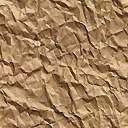 